附件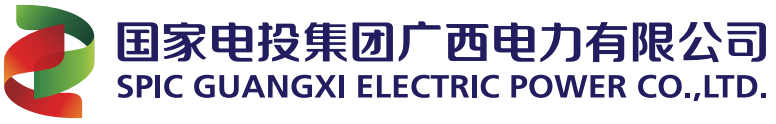 广西公司总法律顾问公开选聘报名表——[填表说明]：1.最高学位：博士；硕士；双学士；学士；无。2.最高学历：博士研究生；硕士研究生；大学本科；大学专科。3.学习经历：从大学开始填写，并保持学历连续。4.主要工作经历：请填写与所应聘工作相关的实践或工作经历。5.主要专业工作业绩：本人角色分为主持、专业负责、主要参加、参与。6.近三年年度绩效考核情况：优秀、良好、称职、不称职或考核档次（A档、B档、C档、D档）。7.主要家庭成员或社会关系：填写与应聘者相关的主要家庭成员（如父母、配偶等）、或主要社会关系（如其他直系亲属等）。8.其他情况说明：如果有其他未说明事宜，请填写。9.诚信承诺：请如实填写申请表，若有虚假，自愿取消应聘资格。姓    名性   别性   别出生年月出生年月（二寸标准证件电子照片）（二寸标准证件电子照片）民    族籍   贯籍   贯政治面貌政治面貌（二寸标准证件电子照片）（二寸标准证件电子照片）原始学历原始学位原始学位专    业专    业（二寸标准证件电子照片）（二寸标准证件电子照片）毕业院校（二寸标准证件电子照片）（二寸标准证件电子照片）最高学历最高学位最高学位专    业专    业（二寸标准证件电子照片）（二寸标准证件电子照片）毕业院校身份证号健康状况健康状况通讯地址手    机手    机应聘岗位专业技术职称/技能等级取证时间取证时间行业资格证书取证时间取证时间学习经历起止时间起止时间学历和学位学历和学位学校名称学校名称学校名称所学专业或研究方向所学专业或研究方向所学专业或研究方向是否全日制学习经历学习经历学习经历主要工作经历起止时间起止时间单位单位职务（岗位）职务（岗位）职务（岗位）从事专业或项目从事专业或项目从事专业或项目证明人及联系方式主要工作经历主要工作经历主要工作经历获得证书情况证书名称证书名称获得时间获得时间发证单位发证单位发证单位级别、成绩级别、成绩级别、成绩证书编号获得证书情况获得证书情况获得证书情况主要专业工作业绩项目名称项目名称起止时间起止时间主要内容及成效主要内容及成效本人角色本人角色本人角色证明人及联系方式证明人及联系方式主要专业工作业绩主要专业工作业绩主要专业工作业绩近三年年度绩效考核情况年度年度考核结果考核结果证明人及联系方式证明人及联系方式证明人及联系方式证明人及联系方式证明人及联系方式证明人及联系方式证明人及联系方式近三年年度绩效考核情况近三年年度绩效考核情况近三年年度绩效考核情况主要家庭成员或社会关系称谓称谓姓名姓名出生年月出生年月出生年月出生年月工作单位及职务（岗位、职称）工作单位及职务（岗位、职称）工作单位及职务（岗位、职称）主要家庭成员或社会关系主要家庭成员或社会关系主要家庭成员或社会关系主要家庭成员或社会关系其他情况说明诚信承诺本人承诺，以上信息均与事实相符，若有虚假，自愿取消应聘资格。承诺人：本人承诺，以上信息均与事实相符，若有虚假，自愿取消应聘资格。承诺人：本人承诺，以上信息均与事实相符，若有虚假，自愿取消应聘资格。承诺人：本人承诺，以上信息均与事实相符，若有虚假，自愿取消应聘资格。承诺人：本人承诺，以上信息均与事实相符，若有虚假，自愿取消应聘资格。承诺人：本人承诺，以上信息均与事实相符，若有虚假，自愿取消应聘资格。承诺人：本人承诺，以上信息均与事实相符，若有虚假，自愿取消应聘资格。承诺人：本人承诺，以上信息均与事实相符，若有虚假，自愿取消应聘资格。承诺人：本人承诺，以上信息均与事实相符，若有虚假，自愿取消应聘资格。承诺人：本人承诺，以上信息均与事实相符，若有虚假，自愿取消应聘资格。承诺人：本人承诺，以上信息均与事实相符，若有虚假，自愿取消应聘资格。承诺人：